літературний проект /Котик і ПівникЛітературний проект «Котик і Півник»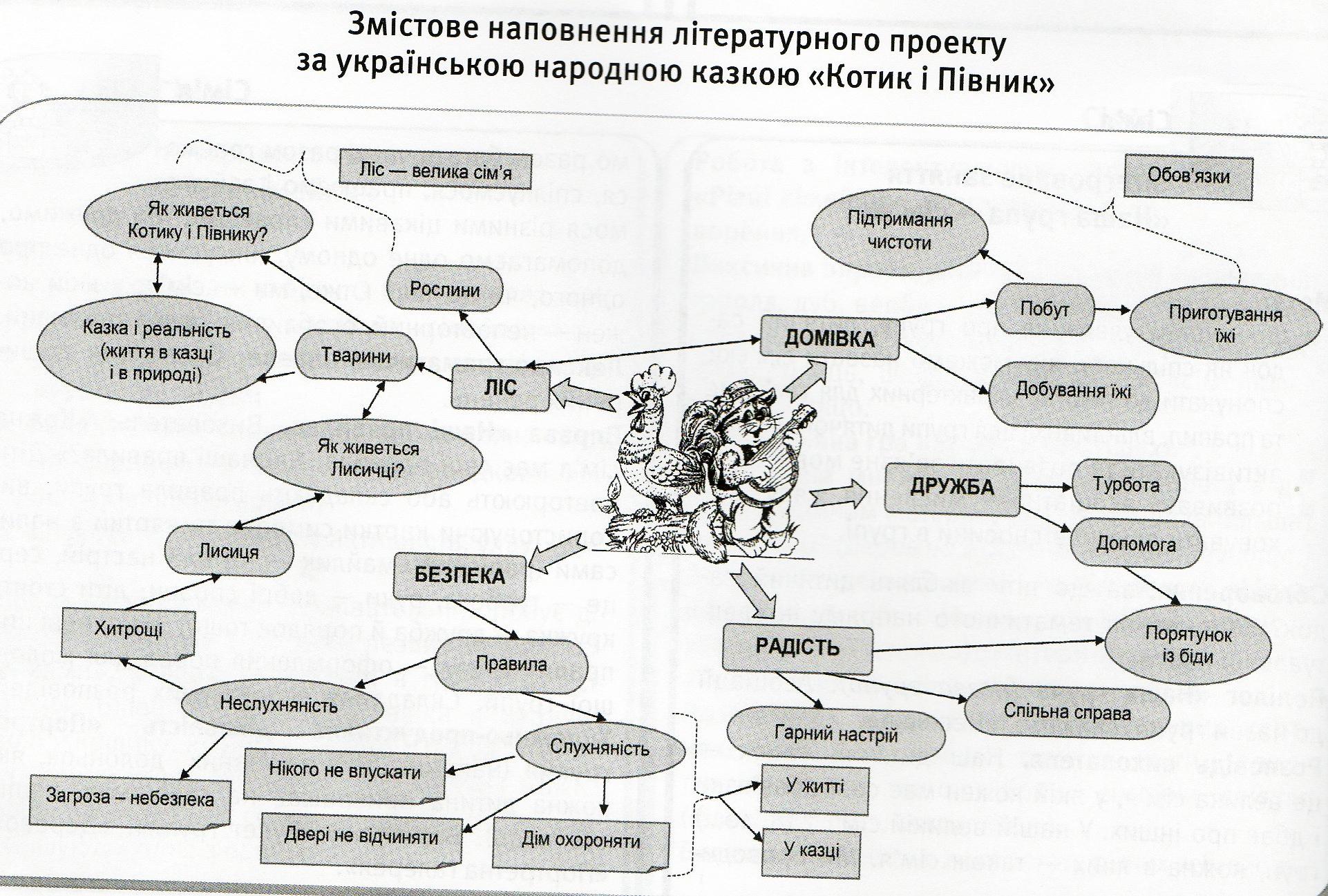 Тема дняЗміст діяльностіПонеділокЛіс.Життя в лісіПолілог «Життя в лісі»: Хто живе в лісі? (Дикі тварини.) Що росте в лісі? Взаємозв’язки тварин і рослин. Висновок: ліс — це екосистема (велика сім’я) Робота з інтелектуальною картою: тематичний напрям «Ліс»ВівторокДомівка. Життя в домівціПолілог «Обов’язки»: Які обов’язки були в Котика? А в Півника? Які правила та обов’язки кожного члена вашої сім’ї?Моделювання: карта домівкиРобота з інтелектуальною картою: тематичний напрям «Домівка»СередаДружбаОбговорення: спільні справи, взаєморозуміння, допомогаВивчення пісеньДіалогиСюжетно-рольові ігриРобота з інтелектуальною картою: тематичний напрям «Дружба»ЧетверБезпекаРозігрування діалогів та рольових ситуацій за мотивами казки. Малювання маршруту руху від хатки Котика і Півника до Лисиччиної хатки Проблемна ситуація «Сам удома»Робота з інтелектуальною картою: тематичний напрям «Безпека»П’ятницяРадістьПідготовка до гри-драматизації, розподіл ролей, художньо-продуктивна діяльність Гра-драматизація «Котик і Півник»Розігрування ситуацій «Ідемо в гості»/«Запрошуємо гостей»Обговорення: радість від спільної справи, від подарованого настрою тощо